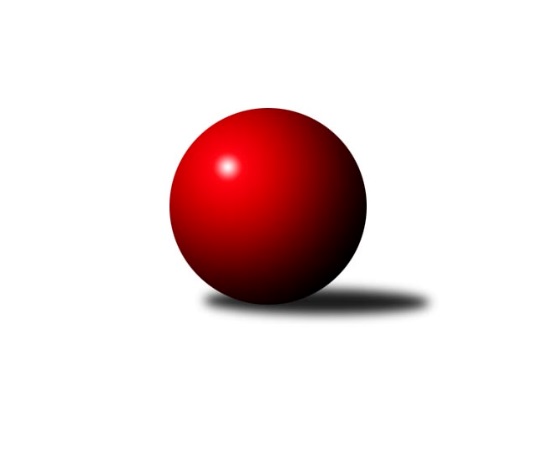 Č.11Ročník 2019/2020	12.5.2024 Krajský přebor OL 2019/2020Statistika 11. kolaTabulka družstev:		družstvo	záp	výh	rem	proh	skore	sety	průměr	body	plné	dorážka	chyby	1.	TJ Břidličná ˝A˝	11	8	3	0	64.5 : 23.5 	(76.0 : 56.0)	2519	19	1754	764	40.7	2.	TJ Horní Benešov ˝C˝	11	8	0	3	53.5 : 34.5 	(69.5 : 62.5)	2539	16	1772	767	39.3	3.	KK Šumperk B	11	6	2	3	52.0 : 36.0 	(81.5 : 50.5)	2581	14	1770	811	35.3	4.	TJ Pozemstav Prostějov	11	6	2	3	48.5 : 39.5 	(75.0 : 57.0)	2524	14	1762	762	43.9	5.	KS Moravský Beroun	11	4	2	5	44.0 : 44.0 	(67.5 : 64.5)	2501	10	1735	766	42.3	6.	Spartak Přerov ˝C˝	11	5	0	6	43.5 : 44.5 	(67.0 : 65.0)	2459	10	1696	763	46.4	7.	Sokol Přemyslovice ˝B˝	11	5	0	6	40.5 : 47.5 	(64.5 : 67.5)	2463	10	1712	751	44.2	8.	KK Jiskra Rýmařov ˝B˝	11	4	2	5	40.0 : 48.0 	(68.0 : 64.0)	2518	10	1749	769	45.1	9.	KK PEPINO Bruntál	11	5	0	6	37.5 : 50.5 	(60.5 : 71.5)	2457	10	1725	732	53.6	10.	KK Zábřeh  ˝C˝	11	3	3	5	42.0 : 46.0 	(68.0 : 64.0)	2554	9	1769	785	39.6	11.	SKK Jeseník ˝B˝	11	3	0	8	34.0 : 54.0 	(50.0 : 82.0)	2422	6	1700	722	47.3	12.	TJ Tatran Litovel	11	2	0	9	28.0 : 60.0 	(44.5 : 87.5)	2339	4	1671	668	59.3Tabulka doma:		družstvo	záp	výh	rem	proh	skore	sety	průměr	body	maximum	minimum	1.	TJ Břidličná ˝A˝	5	5	0	0	34.0 : 6.0 	(38.0 : 22.0)	2413	10	2502	2378	2.	TJ Horní Benešov ˝C˝	6	5	0	1	31.5 : 16.5 	(40.5 : 31.5)	2597	10	2655	2450	3.	KK Šumperk B	6	4	1	1	31.0 : 17.0 	(49.0 : 23.0)	2640	9	2761	2569	4.	Sokol Přemyslovice ˝B˝	5	4	0	1	26.5 : 13.5 	(35.5 : 24.5)	2570	8	2622	2521	5.	Spartak Přerov ˝C˝	5	4	0	1	25.0 : 15.0 	(36.5 : 23.5)	2604	8	2638	2527	6.	KK PEPINO Bruntál	5	4	0	1	24.0 : 16.0 	(33.5 : 26.5)	2334	8	2393	2281	7.	TJ Pozemstav Prostějov	6	3	2	1	28.5 : 19.5 	(46.0 : 26.0)	2537	8	2654	2462	8.	KS Moravský Beroun	5	3	1	1	25.0 : 15.0 	(35.0 : 25.0)	2576	7	2643	2457	9.	KK Jiskra Rýmařov ˝B˝	6	3	1	2	26.5 : 21.5 	(41.0 : 31.0)	2590	7	2678	2519	10.	SKK Jeseník ˝B˝	5	3	0	2	25.0 : 15.0 	(31.5 : 28.5)	2565	6	2662	2406	11.	KK Zábřeh  ˝C˝	6	2	2	2	25.0 : 23.0 	(40.5 : 31.5)	2556	6	2588	2496	12.	TJ Tatran Litovel	6	2	0	4	21.0 : 27.0 	(31.0 : 41.0)	2439	4	2522	2353Tabulka venku:		družstvo	záp	výh	rem	proh	skore	sety	průměr	body	maximum	minimum	1.	TJ Břidličná ˝A˝	6	3	3	0	30.5 : 17.5 	(38.0 : 34.0)	2536	9	2611	2448	2.	TJ Horní Benešov ˝C˝	5	3	0	2	22.0 : 18.0 	(29.0 : 31.0)	2527	6	2668	2424	3.	TJ Pozemstav Prostějov	5	3	0	2	20.0 : 20.0 	(29.0 : 31.0)	2521	6	2592	2417	4.	KK Šumperk B	5	2	1	2	21.0 : 19.0 	(32.5 : 27.5)	2569	5	2775	2367	5.	KK Zábřeh  ˝C˝	5	1	1	3	17.0 : 23.0 	(27.5 : 32.5)	2554	3	2611	2513	6.	KK Jiskra Rýmařov ˝B˝	5	1	1	3	13.5 : 26.5 	(27.0 : 33.0)	2504	3	2560	2428	7.	KS Moravský Beroun	6	1	1	4	19.0 : 29.0 	(32.5 : 39.5)	2486	3	2578	2353	8.	Spartak Přerov ˝C˝	6	1	0	5	18.5 : 29.5 	(30.5 : 41.5)	2434	2	2594	2160	9.	Sokol Přemyslovice ˝B˝	6	1	0	5	14.0 : 34.0 	(29.0 : 43.0)	2445	2	2598	2203	10.	KK PEPINO Bruntál	6	1	0	5	13.5 : 34.5 	(27.0 : 45.0)	2478	2	2612	2328	11.	TJ Tatran Litovel	5	0	0	5	7.0 : 33.0 	(13.5 : 46.5)	2342	0	2458	2228	12.	SKK Jeseník ˝B˝	6	0	0	6	9.0 : 39.0 	(18.5 : 53.5)	2398	0	2549	2250Tabulka podzimní části:		družstvo	záp	výh	rem	proh	skore	sety	průměr	body	doma	venku	1.	TJ Břidličná ˝A˝	11	8	3	0	64.5 : 23.5 	(76.0 : 56.0)	2519	19 	5 	0 	0 	3 	3 	0	2.	TJ Horní Benešov ˝C˝	11	8	0	3	53.5 : 34.5 	(69.5 : 62.5)	2539	16 	5 	0 	1 	3 	0 	2	3.	KK Šumperk B	11	6	2	3	52.0 : 36.0 	(81.5 : 50.5)	2581	14 	4 	1 	1 	2 	1 	2	4.	TJ Pozemstav Prostějov	11	6	2	3	48.5 : 39.5 	(75.0 : 57.0)	2524	14 	3 	2 	1 	3 	0 	2	5.	KS Moravský Beroun	11	4	2	5	44.0 : 44.0 	(67.5 : 64.5)	2501	10 	3 	1 	1 	1 	1 	4	6.	Spartak Přerov ˝C˝	11	5	0	6	43.5 : 44.5 	(67.0 : 65.0)	2459	10 	4 	0 	1 	1 	0 	5	7.	Sokol Přemyslovice ˝B˝	11	5	0	6	40.5 : 47.5 	(64.5 : 67.5)	2463	10 	4 	0 	1 	1 	0 	5	8.	KK Jiskra Rýmařov ˝B˝	11	4	2	5	40.0 : 48.0 	(68.0 : 64.0)	2518	10 	3 	1 	2 	1 	1 	3	9.	KK PEPINO Bruntál	11	5	0	6	37.5 : 50.5 	(60.5 : 71.5)	2457	10 	4 	0 	1 	1 	0 	5	10.	KK Zábřeh  ˝C˝	11	3	3	5	42.0 : 46.0 	(68.0 : 64.0)	2554	9 	2 	2 	2 	1 	1 	3	11.	SKK Jeseník ˝B˝	11	3	0	8	34.0 : 54.0 	(50.0 : 82.0)	2422	6 	3 	0 	2 	0 	0 	6	12.	TJ Tatran Litovel	11	2	0	9	28.0 : 60.0 	(44.5 : 87.5)	2339	4 	2 	0 	4 	0 	0 	5Tabulka jarní části:		družstvo	záp	výh	rem	proh	skore	sety	průměr	body	doma	venku	1.	KK PEPINO Bruntál	0	0	0	0	0.0 : 0.0 	(0.0 : 0.0)	0	0 	0 	0 	0 	0 	0 	0 	2.	KK Jiskra Rýmařov ˝B˝	0	0	0	0	0.0 : 0.0 	(0.0 : 0.0)	0	0 	0 	0 	0 	0 	0 	0 	3.	KS Moravský Beroun	0	0	0	0	0.0 : 0.0 	(0.0 : 0.0)	0	0 	0 	0 	0 	0 	0 	0 	4.	TJ Břidličná ˝A˝	0	0	0	0	0.0 : 0.0 	(0.0 : 0.0)	0	0 	0 	0 	0 	0 	0 	0 	5.	KK Šumperk B	0	0	0	0	0.0 : 0.0 	(0.0 : 0.0)	0	0 	0 	0 	0 	0 	0 	0 	6.	Sokol Přemyslovice ˝B˝	0	0	0	0	0.0 : 0.0 	(0.0 : 0.0)	0	0 	0 	0 	0 	0 	0 	0 	7.	TJ Horní Benešov ˝C˝	0	0	0	0	0.0 : 0.0 	(0.0 : 0.0)	0	0 	0 	0 	0 	0 	0 	0 	8.	TJ Tatran Litovel	0	0	0	0	0.0 : 0.0 	(0.0 : 0.0)	0	0 	0 	0 	0 	0 	0 	0 	9.	TJ Pozemstav Prostějov	0	0	0	0	0.0 : 0.0 	(0.0 : 0.0)	0	0 	0 	0 	0 	0 	0 	0 	10.	SKK Jeseník ˝B˝	0	0	0	0	0.0 : 0.0 	(0.0 : 0.0)	0	0 	0 	0 	0 	0 	0 	0 	11.	KK Zábřeh  ˝C˝	0	0	0	0	0.0 : 0.0 	(0.0 : 0.0)	0	0 	0 	0 	0 	0 	0 	0 	12.	Spartak Přerov ˝C˝	0	0	0	0	0.0 : 0.0 	(0.0 : 0.0)	0	0 	0 	0 	0 	0 	0 	0 Zisk bodů pro družstvo:		jméno hráče	družstvo	body	zápasy	v %	dílčí body	sety	v %	1.	Zdeněk Černý 	TJ Horní Benešov ˝C˝ 	10	/	11	(91%)	17	/	22	(77%)	2.	Ivo Mrhal ml.	TJ Břidličná ˝A˝ 	10	/	11	(91%)	15	/	22	(68%)	3.	Tomáš Janalík 	KK PEPINO Bruntál 	8	/	8	(100%)	12	/	16	(75%)	4.	Gustav Vojtek 	KK Jiskra Rýmařov ˝B˝ 	8	/	9	(89%)	15	/	18	(83%)	5.	Zdeněk Fiury ml.	TJ Břidličná ˝A˝ 	8	/	9	(89%)	15	/	18	(83%)	6.	Jiří Kankovský 	Sokol Přemyslovice ˝B˝ 	8	/	10	(80%)	12	/	20	(60%)	7.	Adam Bělaška 	KK Šumperk B 	8	/	11	(73%)	15.5	/	22	(70%)	8.	Zdeněk Chmela ml.	KS Moravský Beroun  	8	/	11	(73%)	15	/	22	(68%)	9.	Martin Pěnička 	KK Zábřeh  ˝C˝ 	8	/	11	(73%)	14	/	22	(64%)	10.	Jiří Kohoutek 	Spartak Přerov ˝C˝ 	8	/	11	(73%)	13	/	22	(59%)	11.	Jaroslav Vymazal 	KK Šumperk B 	7	/	9	(78%)	13	/	18	(72%)	12.	Tomáš Fiury 	TJ Břidličná ˝A˝ 	7	/	9	(78%)	10.5	/	18	(58%)	13.	Zdeněk Fiury st.	TJ Břidličná ˝A˝ 	7	/	10	(70%)	11	/	20	(55%)	14.	Miloslav Petrů 	TJ Horní Benešov ˝C˝ 	7	/	11	(64%)	14	/	22	(64%)	15.	Miloslav Krchov 	KS Moravský Beroun  	7	/	11	(64%)	13.5	/	22	(61%)	16.	Lubomír Složil 	KK Zábřeh  ˝C˝ 	7	/	11	(64%)	11	/	22	(50%)	17.	Petra Rosypalová 	SKK Jeseník ˝B˝ 	7	/	11	(64%)	10.5	/	22	(48%)	18.	Miroslav Plachý 	TJ Pozemstav Prostějov 	6.5	/	8	(81%)	12	/	16	(75%)	19.	Martin Sedlář 	KK Šumperk B 	6	/	8	(75%)	11	/	16	(69%)	20.	Vilém Berger 	TJ Břidličná ˝A˝ 	6	/	8	(75%)	9	/	16	(56%)	21.	Erich Retek 	KS Moravský Beroun  	6	/	9	(67%)	10	/	18	(56%)	22.	Rostislav Petřík 	Spartak Přerov ˝C˝ 	6	/	10	(60%)	13	/	20	(65%)	23.	Václav Kovařík 	TJ Pozemstav Prostějov 	6	/	10	(60%)	11	/	20	(55%)	24.	Stanislav Brosinger 	TJ Tatran Litovel 	6	/	11	(55%)	11.5	/	22	(52%)	25.	Jaroslav Vidim 	TJ Tatran Litovel 	6	/	11	(55%)	11	/	22	(50%)	26.	Josef Pilatík 	KK Jiskra Rýmařov ˝B˝ 	5	/	8	(63%)	11	/	16	(69%)	27.	Michal Gajdík 	KK Šumperk B 	5	/	8	(63%)	9	/	16	(56%)	28.	Miroslav Vala 	SKK Jeseník ˝B˝ 	5	/	8	(63%)	8	/	16	(50%)	29.	Petr Otáhal 	KS Moravský Beroun  	5	/	9	(56%)	10	/	18	(56%)	30.	Karel Meissel 	Sokol Přemyslovice ˝B˝ 	5	/	9	(56%)	9	/	18	(50%)	31.	Eva Zdražilová 	TJ Horní Benešov ˝C˝ 	5	/	9	(56%)	7.5	/	18	(42%)	32.	Lukáš Horňák 	KK Zábřeh  ˝C˝ 	5	/	10	(50%)	12	/	20	(60%)	33.	Václav Čamek 	KK Zábřeh  ˝C˝ 	5	/	10	(50%)	11	/	20	(55%)	34.	Pavel Černohous 	TJ Pozemstav Prostějov 	5	/	10	(50%)	10	/	20	(50%)	35.	Tomáš Pěnička 	KK Zábřeh  ˝C˝ 	5	/	11	(45%)	11	/	22	(50%)	36.	Josef Novotný 	KK PEPINO Bruntál 	5	/	11	(45%)	10.5	/	22	(48%)	37.	Michael Dostál 	TJ Horní Benešov ˝C˝ 	5	/	11	(45%)	10	/	22	(45%)	38.	Libor Daňa 	Spartak Přerov ˝C˝ 	4.5	/	9	(50%)	10.5	/	18	(58%)	39.	Zdeňka Habartová 	TJ Horní Benešov ˝C˝ 	4.5	/	9	(50%)	7	/	18	(39%)	40.	Milan Smékal 	Sokol Přemyslovice ˝B˝ 	4.5	/	10	(45%)	12.5	/	20	(63%)	41.	Miroslav Bodanský 	KK Zábřeh  ˝C˝ 	4	/	7	(57%)	7	/	14	(50%)	42.	Zdeněk Chmela st.	KS Moravský Beroun  	4	/	7	(57%)	6	/	14	(43%)	43.	Václav Kovařík 	TJ Pozemstav Prostějov 	4	/	8	(50%)	11	/	16	(69%)	44.	Jaroslav Sedlář 	KK Šumperk B 	4	/	8	(50%)	10	/	16	(63%)	45.	Petra Rosypalová 	SKK Jeseník ˝B˝ 	4	/	8	(50%)	8	/	16	(50%)	46.	Ludvík Vymazal 	TJ Tatran Litovel 	4	/	8	(50%)	7	/	16	(44%)	47.	Jaromír Janošec 	TJ Tatran Litovel 	4	/	8	(50%)	5	/	16	(31%)	48.	Max Trunečka 	TJ Pozemstav Prostějov 	4	/	9	(44%)	12	/	18	(67%)	49.	Josef Veselý 	TJ Břidličná ˝A˝ 	4	/	9	(44%)	8.5	/	18	(47%)	50.	Robert Kučerka 	TJ Horní Benešov ˝C˝ 	4	/	9	(44%)	8	/	18	(44%)	51.	Miroslav Ondrouch 	Sokol Přemyslovice ˝B˝ 	4	/	10	(40%)	13	/	20	(65%)	52.	Milan Vymazal 	KK Šumperk B 	4	/	10	(40%)	11	/	20	(55%)	53.	David Rozsypal 	TJ Pozemstav Prostějov 	4	/	10	(40%)	8	/	20	(40%)	54.	Petra Kysilková 	KK Jiskra Rýmařov ˝B˝ 	4	/	11	(36%)	9	/	22	(41%)	55.	Pavel Hampl 	TJ Tatran Litovel 	4	/	11	(36%)	8	/	22	(36%)	56.	Jiří Polášek 	KK Jiskra Rýmařov ˝B˝ 	3.5	/	10	(35%)	10	/	20	(50%)	57.	Vítězslav Kadlec 	KK PEPINO Bruntál 	3.5	/	10	(35%)	9	/	20	(45%)	58.	Romana Valová 	KK Jiskra Rýmařov ˝B˝ 	3	/	3	(100%)	6	/	6	(100%)	59.	Jiří Divila 	Spartak Přerov ˝C˝ 	3	/	4	(75%)	5	/	8	(63%)	60.	Kateřina Petková 	KK Šumperk B 	3	/	6	(50%)	8	/	12	(67%)	61.	Václav Pumprla 	Spartak Přerov ˝C˝ 	3	/	6	(50%)	6	/	12	(50%)	62.	Marek Kankovský 	Sokol Přemyslovice ˝B˝ 	3	/	7	(43%)	7	/	14	(50%)	63.	Richard Janalík 	KK PEPINO Bruntál 	3	/	7	(43%)	7	/	14	(50%)	64.	Radomila Janoudová 	SKK Jeseník ˝B˝ 	3	/	7	(43%)	5.5	/	14	(39%)	65.	Miluše Rychová 	KK PEPINO Bruntál 	3	/	8	(38%)	8	/	16	(50%)	66.	Čestmír Řepka 	KS Moravský Beroun  	3	/	8	(38%)	5	/	16	(31%)	67.	Jan Lenhart 	Spartak Přerov ˝C˝ 	3	/	9	(33%)	8	/	18	(44%)	68.	Jan Mlčák 	KK PEPINO Bruntál 	3	/	11	(27%)	9	/	22	(41%)	69.	Jana Fousková 	SKK Jeseník ˝B˝ 	3	/	11	(27%)	7	/	22	(32%)	70.	Zdenek Janoud 	SKK Jeseník ˝B˝ 	2	/	2	(100%)	3	/	4	(75%)	71.	Ivo Mrhal st.	TJ Břidličná ˝A˝ 	2	/	2	(100%)	2	/	4	(50%)	72.	Daniel Duškevič 	TJ Horní Benešov ˝C˝ 	2	/	3	(67%)	3	/	6	(50%)	73.	Milan Dostál 	Spartak Přerov ˝C˝ 	2	/	3	(67%)	3	/	6	(50%)	74.	Ondřej Holas 	Spartak Přerov ˝C˝ 	2	/	4	(50%)	2	/	8	(25%)	75.	Jaroslav Heblák 	KK Jiskra Rýmařov ˝B˝ 	2	/	5	(40%)	5	/	10	(50%)	76.	Rostislav Cundrla 	SKK Jeseník ˝B˝ 	2	/	6	(33%)	5	/	12	(42%)	77.	Lukáš Vybíral 	Sokol Přemyslovice ˝B˝ 	2	/	8	(25%)	4	/	16	(25%)	78.	Josef Jurda 	TJ Pozemstav Prostějov 	2	/	9	(22%)	10	/	18	(56%)	79.	Daniel Krchov 	KS Moravský Beroun  	2	/	9	(22%)	6	/	18	(33%)	80.	Ondřej Smékal 	Sokol Přemyslovice ˝B˝ 	1	/	1	(100%)	2	/	2	(100%)	81.	Mária Machalová 	KS Moravský Beroun  	1	/	1	(100%)	2	/	2	(100%)	82.	Martin Zaoral 	Sokol Přemyslovice ˝B˝ 	1	/	1	(100%)	1	/	2	(50%)	83.	Michal Sosík 	TJ Pozemstav Prostějov 	1	/	1	(100%)	1	/	2	(50%)	84.	Jaroslav Zelinka 	TJ Břidličná ˝A˝ 	1	/	2	(50%)	2	/	4	(50%)	85.	Lukáš Janalík 	KK PEPINO Bruntál 	1	/	2	(50%)	2	/	4	(50%)	86.	Jan Semrád 	KK Šumperk B 	1	/	2	(50%)	2	/	4	(50%)	87.	Michal Symerský 	Spartak Přerov ˝C˝ 	1	/	2	(50%)	2	/	4	(50%)	88.	Martin Zavacký 	SKK Jeseník ˝B˝ 	1	/	2	(50%)	2	/	4	(50%)	89.	Josef Grulich 	Sokol Přemyslovice ˝B˝ 	1	/	2	(50%)	1	/	4	(25%)	90.	Milan Dvorský 	Sokol Přemyslovice ˝B˝ 	1	/	3	(33%)	2	/	6	(33%)	91.	Pavel Švan 	KK Jiskra Rýmařov ˝B˝ 	1	/	4	(25%)	5	/	8	(63%)	92.	Martin Holas 	Spartak Přerov ˝C˝ 	1	/	5	(20%)	3	/	10	(30%)	93.	Petr Charník 	KK Jiskra Rýmařov ˝B˝ 	1	/	5	(20%)	2	/	10	(20%)	94.	František Ocelák 	KK PEPINO Bruntál 	1	/	7	(14%)	2	/	14	(14%)	95.	Tereza Moravcová 	SKK Jeseník ˝B˝ 	1	/	9	(11%)	1	/	18	(6%)	96.	Jiří Procházka 	TJ Břidličná ˝A˝ 	0.5	/	1	(50%)	1	/	2	(50%)	97.	Tomáš Chárník 	KK Jiskra Rýmařov ˝B˝ 	0.5	/	5	(10%)	3	/	10	(30%)	98.	Libor Příhoda 	KK Šumperk B 	0	/	1	(0%)	1	/	2	(50%)	99.	Miroslav Adámek 	KK Šumperk B 	0	/	1	(0%)	0	/	2	(0%)	100.	Tomáš Zatloukal 	Sokol Přemyslovice ˝B˝ 	0	/	1	(0%)	0	/	2	(0%)	101.	Jakub Bauer 	KK Šumperk B 	0	/	1	(0%)	0	/	2	(0%)	102.	Pavel Veselka 	TJ Břidličná ˝A˝ 	0	/	1	(0%)	0	/	2	(0%)	103.	Karel Stojkovič 	TJ Tatran Litovel 	0	/	1	(0%)	0	/	2	(0%)	104.	Stanislav Feike 	TJ Pozemstav Prostějov 	0	/	1	(0%)	0	/	2	(0%)	105.	Pavel Přikryl 	KK Jiskra Rýmařov ˝B˝ 	0	/	1	(0%)	0	/	2	(0%)	106.	Petr Rosypal 	SKK Jeseník ˝B˝ 	0	/	1	(0%)	0	/	2	(0%)	107.	Michal Oščádal 	Sokol Přemyslovice ˝B˝ 	0	/	1	(0%)	0	/	2	(0%)	108.	Přemysl Janalík 	KK PEPINO Bruntál 	0	/	2	(0%)	1	/	4	(25%)	109.	Bohuslav Toman 	Sokol Přemyslovice ˝B˝ 	0	/	2	(0%)	1	/	4	(25%)	110.	Jiří Hradílek 	Spartak Přerov ˝C˝ 	0	/	2	(0%)	0.5	/	4	(13%)	111.	Jiří Vrobel 	TJ Tatran Litovel 	0	/	2	(0%)	0	/	4	(0%)	112.	Martin Hampl 	TJ Tatran Litovel 	0	/	2	(0%)	0	/	4	(0%)	113.	Aneta Kubešová 	TJ Horní Benešov ˝C˝ 	0	/	3	(0%)	3	/	6	(50%)	114.	František Langer 	KK Zábřeh  ˝C˝ 	0	/	3	(0%)	1	/	6	(17%)	115.	Anna Dosedělová 	TJ Břidličná ˝A˝ 	0	/	3	(0%)	0	/	6	(0%)	116.	Jaroslav Ďulík 	TJ Tatran Litovel 	0	/	4	(0%)	1	/	8	(13%)	117.	Michal Ihnát 	KK Jiskra Rýmařov ˝B˝ 	0	/	4	(0%)	1	/	8	(13%)	118.	Filip Zapletal 	TJ Tatran Litovel 	0	/	7	(0%)	1	/	14	(7%)Průměry na kuželnách:		kuželna	průměr	plné	dorážka	chyby	výkon na hráče	1.	KK Šumperk, 1-4	2589	1797	792	40.4	(431.6)	2.	 Horní Benešov, 1-4	2575	1780	794	41.9	(429.3)	3.	TJ Spartak Přerov, 1-6	2561	1779	781	46.8	(426.9)	4.	KK Jiskra Rýmařov, 1-4	2560	1782	778	44.7	(426.8)	5.	SKK Jeseník, 1-4	2539	1753	786	39.0	(423.3)	6.	KS Moravský Beroun, 1-2	2537	1755	782	43.1	(423.0)	7.	KK Zábřeh, 1-4	2537	1746	790	41.5	(422.8)	8.	TJ  Prostějov, 1-4	2509	1754	755	45.3	(418.2)	9.	Sokol Přemyslovice, 1-4	2502	1739	763	46.1	(417.1)	10.	TJ Kovohutě Břidličná, 1-2	2355	1656	699	46.4	(392.6)	11.	KK Pepino Bruntál, 1-2	2304	1626	678	57.4	(384.1)Nejlepší výkony na kuželnách:KK Šumperk, 1-4KK Šumperk B	2761	7. kolo	Adam Bělaška 	KK Šumperk B	505	7. koloTJ Horní Benešov ˝C˝	2668	10. kolo	Zdeněk Černý 	TJ Horní Benešov ˝C˝	495	10. koloKK Šumperk B	2662	5. kolo	Jaroslav Vymazal 	KK Šumperk B	490	7. koloKK Šumperk B	2628	1. kolo	Jaroslav Vymazal 	KK Šumperk B	475	3. koloKK Šumperk B	2619	3. kolo	Martin Sedlář 	KK Šumperk B	469	5. koloKK Šumperk B	2603	10. kolo	Zdeněk Chmela ml.	KS Moravský Beroun 	467	3. koloKK Šumperk B	2569	9. kolo	Robert Kučerka 	TJ Horní Benešov ˝C˝	467	10. koloTJ Břidličná ˝A˝	2554	9. kolo	Martin Sedlář 	KK Šumperk B	466	7. koloSKK Jeseník ˝B˝	2549	1. kolo	Max Trunečka 	TJ Pozemstav Prostějov	465	5. koloKS Moravský Beroun 	2528	3. kolo	Adam Bělaška 	KK Šumperk B	464	9. kolo Horní Benešov, 1-4TJ Horní Benešov ˝C˝	2655	7. kolo	Zdeněk Černý 	TJ Horní Benešov ˝C˝	491	5. koloTJ Horní Benešov ˝C˝	2649	9. kolo	Miloslav Petrů 	TJ Horní Benešov ˝C˝	488	7. koloTJ Horní Benešov ˝C˝	2619	3. kolo	Zdeněk Černý 	TJ Horní Benešov ˝C˝	484	3. koloTJ Horní Benešov ˝C˝	2616	5. kolo	Zdeněk Fiury ml.	TJ Břidličná ˝A˝	473	11. koloTJ Břidličná ˝A˝	2611	11. kolo	Zdeněk Černý 	TJ Horní Benešov ˝C˝	465	9. koloTJ Horní Benešov ˝C˝	2594	1. kolo	Jiří Kohoutek 	Spartak Přerov ˝C˝	463	1. koloSokol Přemyslovice ˝B˝	2582	3. kolo	Miloslav Petrů 	TJ Horní Benešov ˝C˝	462	5. koloSpartak Přerov ˝C˝	2581	1. kolo	Miroslav Ondrouch 	Sokol Přemyslovice ˝B˝	461	3. koloKK Jiskra Rýmařov ˝B˝	2560	9. kolo	Josef Veselý 	TJ Břidličná ˝A˝	459	11. koloKK Zábřeh  ˝C˝	2513	7. kolo	Zdeněk Černý 	TJ Horní Benešov ˝C˝	456	7. koloTJ Spartak Přerov, 1-6KK Šumperk B	2775	11. kolo	Martin Sedlář 	KK Šumperk B	511	11. koloSpartak Přerov ˝C˝	2638	7. kolo	Rostislav Petřík 	Spartak Přerov ˝C˝	482	5. koloSpartak Přerov ˝C˝	2636	11. kolo	Jiří Kohoutek 	Spartak Přerov ˝C˝	478	7. koloSpartak Přerov ˝C˝	2611	5. kolo	Milan Vymazal 	KK Šumperk B	475	11. koloSpartak Přerov ˝C˝	2609	9. kolo	Josef Jurda 	TJ Pozemstav Prostějov	470	7. koloKS Moravský Beroun 	2578	5. kolo	Michal Gajdík 	KK Šumperk B	470	11. koloTJ Pozemstav Prostějov	2559	7. kolo	Martin Holas 	Spartak Přerov ˝C˝	469	9. koloSpartak Přerov ˝C˝	2527	3. kolo	Libor Daňa 	Spartak Přerov ˝C˝	468	11. koloSKK Jeseník ˝B˝	2365	3. kolo	Jaroslav Vymazal 	KK Šumperk B	467	11. koloTJ Tatran Litovel	2313	9. kolo	Miroslav Plachý 	TJ Pozemstav Prostějov	458	7. koloKK Jiskra Rýmařov, 1-4KK Jiskra Rýmařov ˝B˝	2678	10. kolo	Josef Pilatík 	KK Jiskra Rýmařov ˝B˝	487	10. koloKK Jiskra Rýmařov ˝B˝	2637	1. kolo	Romana Valová 	KK Jiskra Rýmařov ˝B˝	481	1. koloKK Jiskra Rýmařov ˝B˝	2620	5. kolo	Gustav Vojtek 	KK Jiskra Rýmařov ˝B˝	472	5. koloKK Zábřeh  ˝C˝	2611	5. kolo	Josef Pilatík 	KK Jiskra Rýmařov ˝B˝	471	5. koloTJ Břidličná ˝A˝	2575	7. kolo	Gustav Vojtek 	KK Jiskra Rýmařov ˝B˝	467	3. koloKK Šumperk B	2566	8. kolo	Ivo Mrhal ml.	TJ Břidličná ˝A˝	467	7. koloKK Jiskra Rýmařov ˝B˝	2562	7. kolo	Jiří Kohoutek 	Spartak Přerov ˝C˝	463	10. koloKK Jiskra Rýmařov ˝B˝	2523	3. kolo	Jiří Divila 	Spartak Přerov ˝C˝	461	10. koloKK Jiskra Rýmařov ˝B˝	2519	8. kolo	Jiří Polášek 	KK Jiskra Rýmařov ˝B˝	456	1. koloSpartak Přerov ˝C˝	2506	10. kolo	Jaroslav Sedlář 	KK Šumperk B	454	8. koloSKK Jeseník, 1-4SKK Jeseník ˝B˝	2662	11. kolo	Miroslav Vala 	SKK Jeseník ˝B˝	477	11. koloSKK Jeseník ˝B˝	2644	7. kolo	Zdenek Janoud 	SKK Jeseník ˝B˝	475	5. koloSKK Jeseník ˝B˝	2618	5. kolo	Miroslav Vala 	SKK Jeseník ˝B˝	464	7. koloKK PEPINO Bruntál	2545	7. kolo	Miroslav Vala 	SKK Jeseník ˝B˝	464	5. koloKK Zábřeh  ˝C˝	2526	9. kolo	Petra Rosypalová 	SKK Jeseník ˝B˝	463	5. koloKK Jiskra Rýmařov ˝B˝	2519	11. kolo	Tomáš Janalík 	KK PEPINO Bruntál	460	7. koloSokol Přemyslovice ˝B˝	2503	5. kolo	Jana Fousková 	SKK Jeseník ˝B˝	458	7. koloSKK Jeseník ˝B˝	2494	9. kolo	Petra Rosypalová 	SKK Jeseník ˝B˝	453	11. koloTJ Horní Benešov ˝C˝	2481	2. kolo	Jiří Kankovský 	Sokol Přemyslovice ˝B˝	445	5. koloSKK Jeseník ˝B˝	2406	2. kolo	Tereza Moravcová 	SKK Jeseník ˝B˝	445	7. koloKS Moravský Beroun, 1-2KS Moravský Beroun 	2643	11. kolo	Zdeněk Chmela ml.	KS Moravský Beroun 	477	9. koloKK PEPINO Bruntál	2612	9. kolo	Zdeněk Chmela ml.	KS Moravský Beroun 	472	11. koloKS Moravský Beroun 	2602	4. kolo	Lukáš Horňák 	KK Zábřeh  ˝C˝	464	11. koloKS Moravský Beroun 	2599	9. kolo	Erich Retek 	KS Moravský Beroun 	459	4. koloKK Zábřeh  ˝C˝	2591	11. kolo	Vítězslav Kadlec 	KK PEPINO Bruntál	456	9. koloKS Moravský Beroun 	2579	6. kolo	Zdeněk Chmela ml.	KS Moravský Beroun 	454	4. koloTJ Horní Benešov ˝C˝	2502	4. kolo	Petr Otáhal 	KS Moravský Beroun 	453	9. koloKK Jiskra Rýmařov ˝B˝	2465	2. kolo	Miloslav Krchov 	KS Moravský Beroun 	451	9. koloKS Moravský Beroun 	2457	2. kolo	Tomáš Pěnička 	KK Zábřeh  ˝C˝	451	11. koloSKK Jeseník ˝B˝	2329	6. kolo	Martin Pěnička 	KK Zábřeh  ˝C˝	450	11. koloKK Zábřeh, 1-4Sokol Přemyslovice ˝B˝	2598	10. kolo	Ivo Mrhal ml.	TJ Břidličná ˝A˝	482	3. koloSpartak Přerov ˝C˝	2594	8. kolo	Jaroslav Vymazal 	KK Šumperk B	479	6. koloKK Zábřeh  ˝C˝	2588	1. kolo	Martin Pěnička 	KK Zábřeh  ˝C˝	478	3. koloKK Zábřeh  ˝C˝	2587	6. kolo	Tomáš Pěnička 	KK Zábřeh  ˝C˝	471	10. koloKK Šumperk B	2582	6. kolo	Milan Smékal 	Sokol Přemyslovice ˝B˝	467	10. koloKK Zábřeh  ˝C˝	2578	8. kolo	Lukáš Horňák 	KK Zábřeh  ˝C˝	464	4. koloTJ Břidličná ˝A˝	2563	3. kolo	Lukáš Horňák 	KK Zábřeh  ˝C˝	461	3. koloKK Zábřeh  ˝C˝	2546	3. kolo	Lukáš Horňák 	KK Zábřeh  ˝C˝	458	8. koloKK Zábřeh  ˝C˝	2543	4. kolo	Lubomír Složil 	KK Zábřeh  ˝C˝	458	6. koloKK Zábřeh  ˝C˝	2496	10. kolo	Tomáš Janalík 	KK PEPINO Bruntál	458	1. koloTJ  Prostějov, 1-4TJ Pozemstav Prostějov	2654	8. kolo	Pavel Černohous 	TJ Pozemstav Prostějov	479	8. koloTJ Pozemstav Prostějov	2573	2. kolo	Max Trunečka 	TJ Pozemstav Prostějov	473	8. koloKK Jiskra Rýmařov ˝B˝	2549	4. kolo	Václav Kovařík 	TJ Pozemstav Prostějov	468	4. koloTJ Pozemstav Prostějov	2538	6. kolo	Václav Kovařík 	TJ Pozemstav Prostějov	462	8. koloKK Zábřeh  ˝C˝	2528	2. kolo	Václav Kovařík 	TJ Pozemstav Prostějov	460	10. koloTJ Pozemstav Prostějov	2515	10. kolo	Zdeněk Fiury ml.	TJ Břidličná ˝A˝	450	1. koloTJ Pozemstav Prostějov	2480	4. kolo	Tomáš Chárník 	KK Jiskra Rýmařov ˝B˝	446	4. koloSKK Jeseník ˝B˝	2476	8. kolo	Josef Jurda 	TJ Pozemstav Prostějov	446	8. koloKS Moravský Beroun 	2462	10. kolo	Miroslav Plachý 	TJ Pozemstav Prostějov	446	4. koloTJ Pozemstav Prostějov	2462	1. kolo	David Rozsypal 	TJ Pozemstav Prostějov	444	2. koloSokol Přemyslovice, 1-4Sokol Přemyslovice ˝B˝	2622	11. kolo	Robert Kučerka 	TJ Horní Benešov ˝C˝	490	8. koloSokol Přemyslovice ˝B˝	2608	7. kolo	Michal Gajdík 	KK Šumperk B	476	2. koloTJ Pozemstav Prostějov	2592	3. kolo	Karel Meissel 	Sokol Přemyslovice ˝B˝	466	11. koloTJ Pozemstav Prostějov	2576	9. kolo	Zdeněk Černý 	TJ Horní Benešov ˝C˝	465	8. koloTJ Horní Benešov ˝C˝	2561	8. kolo	Miroslav Ondrouch 	Sokol Přemyslovice ˝B˝	461	7. koloSokol Přemyslovice ˝B˝	2560	2. kolo	Milan Smékal 	Sokol Přemyslovice ˝B˝	459	7. koloKS Moravský Beroun 	2560	1. kolo	Max Trunečka 	TJ Pozemstav Prostějov	455	9. koloKK Šumperk B	2555	2. kolo	Adam Bělaška 	KK Šumperk B	453	2. koloSokol Přemyslovice ˝B˝	2540	4. kolo	Jiří Kankovský 	Sokol Přemyslovice ˝B˝	452	11. koloTJ Tatran Litovel	2522	10. kolo	Jaromír Janošec 	TJ Tatran Litovel	451	6. koloTJ Kovohutě Břidličná, 1-2TJ Břidličná ˝A˝	2502	4. kolo	Ivo Mrhal ml.	TJ Břidličná ˝A˝	452	4. koloTJ Břidličná ˝A˝	2401	8. kolo	Zdeněk Fiury st.	TJ Břidličná ˝A˝	433	4. koloTJ Břidličná ˝A˝	2395	2. kolo	Vilém Berger 	TJ Břidličná ˝A˝	432	4. koloTJ Břidličná ˝A˝	2388	6. kolo	Jan Lenhart 	Spartak Přerov ˝C˝	426	2. koloTJ Břidličná ˝A˝	2378	10. kolo	Ivo Mrhal ml.	TJ Břidličná ˝A˝	425	10. koloKS Moravský Beroun 	2353	8. kolo	Zdeněk Fiury ml.	TJ Břidličná ˝A˝	422	8. koloKK PEPINO Bruntál	2328	10. kolo	Zdeněk Fiury ml.	TJ Břidličná ˝A˝	417	4. koloSokol Přemyslovice ˝B˝	2288	6. kolo	Tomáš Fiury 	TJ Břidličná ˝A˝	417	6. koloSpartak Přerov ˝C˝	2273	2. kolo	Miluše Rychová 	KK PEPINO Bruntál	417	10. koloSKK Jeseník ˝B˝	2250	4. kolo	Tomáš Janalík 	KK PEPINO Bruntál	416	10. koloKK Pepino Bruntál, 1-2TJ Pozemstav Prostějov	2417	11. kolo	Max Trunečka 	TJ Pozemstav Prostějov	441	11. koloKK PEPINO Bruntál	2393	11. kolo	Tomáš Janalík 	KK PEPINO Bruntál	429	11. koloKK PEPINO Bruntál	2382	4. kolo	Tomáš Janalík 	KK PEPINO Bruntál	429	2. koloKK Šumperk B	2367	4. kolo	Jan Mlčák 	KK PEPINO Bruntál	427	8. koloKK PEPINO Bruntál	2318	8. kolo	Josef Jurda 	TJ Pozemstav Prostějov	425	11. koloKK PEPINO Bruntál	2298	2. kolo	Martin Sedlář 	KK Šumperk B	425	4. koloKK PEPINO Bruntál	2281	6. kolo	Miluše Rychová 	KK PEPINO Bruntál	423	11. koloTJ Tatran Litovel	2228	2. kolo	Miroslav Plachý 	TJ Pozemstav Prostějov	420	11. koloSokol Přemyslovice ˝B˝	2203	8. kolo	Adam Bělaška 	KK Šumperk B	413	4. koloSpartak Přerov ˝C˝	2160	6. kolo	Miluše Rychová 	KK PEPINO Bruntál	413	4. koloČetnost výsledků:	8.0 : 0.0	4x	7.0 : 1.0	11x	6.5 : 1.5	1x	6.0 : 2.0	14x	5.0 : 3.0	11x	4.5 : 3.5	1x	4.0 : 4.0	7x	3.0 : 5.0	4x	2.5 : 5.5	1x	2.0 : 6.0	9x	1.5 : 6.5	1x	1.0 : 7.0	2x